Врз основа на член 50 став 1 точка 3 од Законот за локалната самоуправа (“Службен весник на РМ” бр.5/2002) и член 48 став 1 од Статутот на Општина Прилеп (Службен гласник на Општина Прилеп” 6/2003, 4/2005, 11/2008, 9/2019 и 5/2021) Градоначалникот на Општина Прилеп,  донесе:З   А   К   Л   У   Ч   О   КЗА ОБЈАВУВАЊЕ НА ИЗМЕНИ И ДОПОЛНУВАЊА НА БУЏЕТОТ НА ОПШТИНА ПРИЛЕП ЗА 2022 ГОДИНА1. Измените и дополнувањата на Буџетот на Општина Прилеп за 2022 година, се објавува во “Службен гласник на Општина Прилеп”.Врз основа на член 50 став 1 точка 3 од Законот за локалната самоуправа (“Службен весник на РМ” бр.5/2002) и член 48 став 1 од Статутот на Општина Прилеп (Службен гласник на Општина Прилеп” 6/2003, 4/2005, 11/2008, 9/2019 и 5/2021) Градоначалникот на Општина Прилеп,  донесе:З   А   К   Л   У   Ч   О   КЗА ОБЈАВУВАЊЕ ОДЛУКА ЗА ИЗМЕНИ НА ОДЛУКАТА ЗА ИЗВРШУВАЊЕ НА БУЏЕТОТ НА ОПШТИНА ПРИЛЕП ЗА 2022 ГОДИНА1. Одлуката за измени на Одлуката за извршување на Буџетот на Општина Прилеп за 2022 година, се објавува во “Службен гласник на Општина Прилеп”.Врз основа на член 50 став 1 точка 3 од Законот за локалната самоуправа (“Службен весник на РМ” бр.5/2002) и член 48 став 1 од Статутот на Општина Прилеп (Службен гласник на Општина Прилеп” 6/2003, 4/2005, 11/2008, 9/2019 и 5/2021) Градоначалникот на Општина Прилеп,  донесе:З   А   К   Л   У   Ч   О   КЗА ОБЈАВУВАЊЕ НА ПРОГРАМА ЗА ИЗМЕНИ И ДОПОЛНУВАЊА НА ПРОГРАМА ЗА СУБВЕНЦИОНИРАЊЕ НА ЈАВНИТЕ КОМУНАЛНИ ПРЕТПРИЈАТИЈА ОСНОВАНИ ОД ЕЛС ОПШТИНА ПРИЛЕП, ЗА 2022 ГОДИНА1. Програмата за измени и дополнувања на Програма за субвенционирање на јавните комунални претпријатија основани од ЕЛС Општина Прилеп, за 2022 година, се објавува во “Службен гласник на Општина Прилеп”.Врз основа на член 50 став 1 точка 3 од Законот за локалната самоуправа (“Службен весник на РМ” бр.5/2002) и член 48 став 1 од Статутот на Општина Прилеп (Службен гласник на Општина Прилеп” 6/2003, 4/2005, 11/2008, 9/2019 и 5/2021) Градоначалникот на Општина Прилеп,  донесе:З   А   К   Л   У   Ч   О   КЗА ОБЈАВУВАЊЕ НА ОДЛУКА ЗА УСВОЈУВАЊЕ НА ГОДИШНА ОПЕРАТИВНА ПРОГРАМА (ОПЕРАТИВЕН ПЛАН) ЗА ПЕРИОД ОД  27.09.2022 ДО 31.12.2022 НА Ј.П.Е.Д ЕНЕРГО ПРИЛЕП-ПРИЛЕПОдлуката за усвојување на Годишна оперативна програма (оперативен план) за период од  27.09.2022 до 31.12.2022 на Ј.П.Е.Д Енерго Прилеп-Прилеп, се објавува во “Службен гласник на Општина Прилеп”.Врз основа на член 36 став 1 точка 6 од Законот за локалната самоуправа ("Службен весник на Република Македонија" бр. 5/2002), член 11 став 1 точка 8 од Законот за јавни претпријатија ("Службен весник на РМ" бр.38/96, 6/2002, 40/2003, 49/2006, 22/2007, 83/2009,97/10, 6/2012, 119/2013, 41/2014, 138/14, 25/15, 61/15, 39/16, 64/18, 35/19 и 275/19) и член 26 став 1 точка 30 од Статутот на Општина Прилеп (Службен гласник на Општина Прилеп” 6/2003, 4/2005, 11/2008, 9/2019 и 5/2021), Советот на Општина Прилеп на седницата, одржана на 19.10.2022 година,  донесе:О Д Л У К Аза усвојување на Годишна оперативна програма (оперативен план) за период од  27.09.2022 до 31.12.2022 на Ј.П.Е.Д Енерго Прилеп-Прилепчлен 1	Се усвојува Годишната оперативна програма (оперативен план) за период од  27.09.2022 до 31.12.2022 на Ј.П.Е.Д Енерго Прилеп-Прилепчлен 2       Одлуката да се достави до Ј.П.Е.Д ЕНЕРГО ПРИЛЕП- Прилеп, Градоначалникот и архивата на Општина Прилеп.член 3Одлуката влегува во сила, осмиот ден од денот на објавувањето во ’’Службен гласник на Општина Прилеп’’.                Број 09- 3668/5   		  	                            ПРЕТСЕДАТЕЛ19.10.2022 година            		  на Совет на Општина Прилеп      П р и л е п                              		    Дејан ПроданоскиВрз основа на член 50 став 1 точка 3 од Законот за локалната самоуправа (“Службен весник на РМ” бр.5/2002) и член 48 став 1 од Статутот на Општина Прилеп (Службен гласник на Општина Прилеп” 6/2003, 4/2005, 11/2008, 9/2019 и 5/2021) Градоначалникот на Општина Прилеп,  донесе:З   А   К   Л   У   Ч   О   КЗА ОБЈАВУВАЊЕ НА ОДЛУКА ЗА ДАВАЊЕ НА ТРАЈНО КОРИСТЕЊЕ НА ОПРЕМА НА ЈОУ  ДОМ ЗА СТАРИ ЛИЦА „КИРО КРСТЕСКИ - ПЛАТНИК“ ПРИЛЕП1. Одлуката за давање на трајно користење на опрема на ЈОУ  Дом за стари лица „Киро Крстески - Платник“ Прилеп, се објавува во “Службен гласник на Општина Прилеп”.	Врз основа на член 36, став 1 точка 15 од Законот за локална самоуправа ("Службен весник на РМ" број 5/2002) и член 26 став 1 точка 33 од Статутот на Општина Прилеп ("Службен гласник на Општина Прилеп" бр. 6/2003, 4/2005 11/2008, 9/2019 и 5/2021), а во врска со член 44 од Закон за користење и располагање со стварите во државна сопственост и со стварите во општинска сопственост (Сл. Весник на РСМ. бр.78/2015,  106/2015; 153/2015; 190/2016; 21/2018; 101/2019; 275/2019; 122/2021), Советот на Општина Прилеп на седницата одржана на ден 19.10.2022 година донесе:     ОДЛУКАза давање на трајно користење на Одлука за давање на трајно користење на опрема ЈОУ  Дом за стари лица „Киро Крстески - Платник“ Прилепчлен 1Со оваа одлука, Општина Прилеп на ЈОУ  Дом за стари лица „Киро Крстески - Платник“ Прилеп му дава на трајно користење ствари без надомест ОПРЕМА ЗА ДОМ ЗА СТАРИ ЛИЦА „КИРО КРСТЕСКИ - ПЛАТНИК“ – ПРИЛЕП. Оваа опрема е набавена врз основа на Договор за примопредавање во сопственост на ствари – Опрема за дом за стари лица „Киро Крстески - Платник“ Прилеп склучен помеѓу Центар за развој на Пелагонискиот  плански регион и Општина Прилеп број  03-3030/1 од 20.09.2022 година.член 2Градоначалникот на Општина Прилеп склучува договор со директорот на ЈОУ  Дом за стари лица „Киро Крстески - Платник“ Прилеп, со кој се уредуваат правата и обврските за стварите опшани од член 1 на оваа одлука кои се даваат на трајно користење.член 3Одлуката да се доставо до Градоначаник, архивата на Општина Прилеп и ЈОУ  Дом за стари лица „Киро Крстески - Платник“ Прилеп.член 4Оваa Одлука влегува во осмиот ден од денот на објавувањето во “Службен гласник на Општина Прилеп”.                Број 09- 3668/6   		  	                            ПРЕТСЕДАТЕЛ19.10.2022 година            		  на Совет на Општина Прилеп      П р и л е п                              		    Дејан ПроданоскиВрз основа на член 50 став 1 точка 3 од Законот за локалната самоуправа (“Службен весник на РМ” бр.5/2002) и член 48 став 1 од Статутот на Општина Прилеп (Службен гласник на Општина Прилеп” 6/2003, 4/2005, 11/2008, 9/2019 и 5/2020) Градоначалникот на Општина Прилеп,  донесе:З   А   К   Л   У   Ч   О   КЗА ОБЈАВУВАЊЕ НА ОДЛУКА ЗА ДАВАЊЕ НА ТРАЈНО КОРИСТЕЊЕ НА ОПРЕМА (ДОБРА), НА ЈНУ ИНСТИТУТ ЗА СТАРОСЛОВЕНСКА КУЛТУРА – ПРИЛЕП1. Одлуката за давање на трајно користење на опрема (добра), на ЈНУ Институт за старословенска култура – Прилеп, се објавува во “Службен гласник на Општина Прилеп”.	Врз основа на член 36, став 1 точка 15 од Законот за локална самоуправа ("Службен весник на РМ" број 5/2002) и член 26 став 1 точка 33 од Статутот на Општина Прилеп ("Службен гласник на Општина Прилеп" бр. 6/2003, 4/2005 11/2008, 9/2019 и 5/2021), а во врска со член 44 од Закон за користење и располагање со стварите во државна сопственост и со стварите во општинска сопственост (Сл. Весник на РСМ. бр.78/2015,  106/2015; 153/2015; 190/2016; 21/2018; 101/2019; 275/2019; 122/2021), Советот на Општина Прилеп на седницата одржана на ден 19.10.2022 година донесе:     ОДЛУКАза давање на трајно користење на опрема (добра), на ЈНУ Институт за старословенска култура – Прилепчлен 1Со оваа одлука, Општина Прилеп на ЈНУ Институт за старословенска култура – Прилеп му дава на трајно користење опремата опишана во табела 1 на овој член.Опремата опишана во табела 1 на овој член е добиена согласно спроведениот проект ‘’Подобрување на управување со заштитените подрачја’’ а поконкретно за проектот ‘’Маркови кули-заштита и делување’’ помеѓу УНДП и Европската унија со општина Прилеп.член 2Градоначалникот на Општина Прилеп склучува договор со раководното лице на ЈНУ Институт за старословенска култура – Прилеп, со кој се уредуваат правата и обврските за стварите опшани од член 1 на оваа одлука кои се даваат на трајно користење.член 3Одлуката да се доставо до Градоначалник, архивата на Општина Прилеп и ЈНУ Институт за старословенска култура – Прилеп.член 4Оваa Одлука влегува во осмиот ден од денот на објавувањето во “Службен гласник на Општина Прилеп”.         Број 09-3668/7                                                                      ПРЕТСЕДАТЕЛ         19.10.2022 година                                                      на Совет на Општина Прилеп                    П р и л е п                                                                         Дејан ПроданоскиВрз основа на член 50 став 1 точка 3 од Законот за локалната самоуправа (“Службен весник на РМ” бр.5/2002) и член 48 став 1 од Статутот на Општина Прилеп (Службен гласник на Општина Прилеп” 6/2003, 4/2005, 11/2008, 9/2019 и 5/2021) Градоначалникот на Општина Прилеп,  донесе:З   А   К   Л   У   Ч   О   КЗА ОБЈАВУВАЊЕ НА ОДЛУКА ЗА ОТКАЖУВАЊЕ ОД КОРИСНИЧКО ПРАВО НА на КП 22177 КО Прилеп1. Одлуката за откажување од корисничко право на КП 22177 КО Прилеп, се објавува во “Службен гласник на Општина Прилеп”.Врз основа на член 36 став 1 точка 10 и член 62 од Законот за локална самоуправа на РМ (Службен весник на Република Македонија бр.5/2002), како и врз основа на член 26 став 1 точка 33 и член 62 од Статутот на Општина Прилеп (Службен гласник на Општина Прилеп” 6/2003, 4/2005, 11/2008, 9/2019 и 5/2021), Советот на Општина Прилеп на седницата, одржана на 19.10.2022 година, донесе:О Д Л У К Аза откажување од корисничко право на КП 22177 КО ПрилепЧлен 1Општина Прилеп како носител на правото на користење на градежно земјиште кое се наоѓа на КП 22177  КО Прилеп, запишано во Имотен лист бр.41880, издаден од страна на Агенција за катастар на недвижности - Одделение за катастар на недвижности Прилеп, заведен под бр.1105-32464/2021 од 25.11.2021, со оваа Одлука СЕ ОТКАЖУВА од корисничкото право на градежно земјиште на КП 22177 КО Прилеп.Член 2Оваа одлука претставува основ за бришење на корисничкото право на градежното земјиште опишано во член 1 од оваа Одлука.На Агенцијата за катастар на недвижности - Одделение за катастар на недвижности Прилеп, како надлежна институција и се дава овластување да ја спроведе оваа Одлука. Член 3Одлуката влегува во сила осмиот ден од денот на нејзиното објавување во „Службен гласник на Општина Прилеп“.                Број 09- 3668/8   		  	                            ПРЕТСЕДАТЕЛ19.10.2022 година            		  на Совет на Општина Прилеп      П р и л е п                              		    Дејан ПроданоскиВрз основа на член 50 став 1 точка 3 од Законот за локалната самоуправа (“Службен весник на РМ” бр.5/2002) и член 48 став 1 од Статутот на Општина Прилеп (Службен гласник на Општина Прилеп” 6/2003, 4/2005, 11/2008, 9/2019 и 5/2021) Градоначалникот на Општина Прилеп,  донесе:З   А   К   Л   У   Ч   О   КЗА ОБЈАВУВАЊЕ ОДЛУКА ЗА УСВОЈУВАЊЕ НА ГОДИШЕН ИЗВЕШТАЈ ЗА РАБОТАТА НА СОУ “РИСТЕ РИСТЕСКИ РИЧКО”- ПРИЛЕП, ЗА УЧЕБНАТА 2021/2022 ГОДИНА1. Одлуката за усвојување на Годишен Извештај за работата на СОУ “Ристе Ристески Ричко”- Прилеп, за учебната 2021/2022 година, се објавува во “Службен гласник на Општина Прилеп”.Врз основа на член 89а став 1 точка 2 од Законот за средното образование ("Службен Весник на РСМ" бр. 44/1995, 16/1996, 24/1996, 35/1997, 82/1999, 41/2001, 29/2002, 52/2002, 40/2003, 78/2003, 67/2004, 30/2005, 51/2005, 55/2005, 113/2005, 3/2006, 35/2006, 71/2006, 30/2007, 49/2007, 81/2008, 92/2008, 98/2008, 142/2008, 88/2009, 33/82010, 116/2010, 156/2010, 18/2011, 51/2011, 6/2012, 100/2012, 24/2013, 41/2014, 116/2014, 135/2014, 10/2014, 98/2015, 145/2015, 30/2016, 127/2016, 67/2017, 64/2018, 161/2019, 229/2020), член 36 став 1 точка 9 од Законот за локалната самоуправа ("Службен весник на РМ" бр. 5/2002), и член 26 став 1 точка 32 од Статутот на Општина Прилеп (“Службен гласник на Општина Прилеп” 6/2003, 4/2005, 11/2008, 9/2019 и 5/2021), Советот на Општина Прилеп на седницата одржана на 19.10.2022 година, донесе:О Д Л У К А за усвојување на Годишен Извештај за работата на СОУ “Ристе Ристески Ричко”- Прилеп, за учебната 2021/2022 годиначлен 1Со оваа одлука се усвојува Годишниот Извештај за работата на СОУ “Ристе Ристески Ричко”- Прилеп, за учебната 2021/2022 година.член 2Одлуката да се достави до СОУ “Ристе Ристески Ричко”- Прилеп, Градоначалникот и архивата на Општина Прилеп.член 3Одлуката влегува во сила, осмиот ден од денот на објавувањето во ’’Службен гласник на Општина Прилеп’’.                Број 09- 3668/9   		  	                            ПРЕТСЕДАТЕЛ19.10.2022 година            		  на Совет на Општина Прилеп      П р и л е п                              		    Дејан ПроданоскиВрз основа на член 50 став 1 точка 3 од Законот за локалната самоуправа (“Службен весник на РМ” бр.5/2002) и член 48 став 1 од Статутот на Општина Прилеп (Службен гласник на Општина Прилеп” 6/2003, 4/2005, 11/2008, 9/2019 и 5/2021) Градоначалникот на Општина Прилеп,  донесе:З   А   К   Л   У   Ч   О   КЗА ОБЈАВУВАЊЕ НА ОДЛУКА ЗА УСВОЈУВАЊЕ НА ГОДИШНА ПРОГРАМА ЗА РАБОТА НА СОУ “РИСТЕ РИСТЕСКИ РИЧКО”- ПРИЛЕП, ЗА УЧЕБНАТА 2022/2023 ГОДИНА1. Одлуката за усвојување на Годишна Програма за работа на СОУ “Ристе Ристески Ричко”- Прилеп, за учебната 2022/2023 година, се објавува во “Службен гласник на Општина Прилеп”.Врз основа на член 29 од Законот за средното образование Законот за средното образование ("Службен Весник на РСМ" бр. 44/1995, 16/1996, 24/1996, 35/1997, 82/1999, 41/2001, 29/2002, 52/2002, 40/2003, 78/2003, 67/2004, 30/2005, 51/2005, 55/2005, 113/2005, 3/2006, 35/2006, 71/2006, 30/2007, 49/2007, 81/2008, 92/2008, 98/2008, 142/2008, 88/2009, 33/82010, 116/2010, 156/2010, 18/2011, 51/2011, 6/2012, 100/2012, 24/2013, 41/2014, 116/2014, 135/2014, 10/2014, 98/2015, 145/2015, 30/2016, 127/2016, 67/2017, 64/2018, 161/2019, 229/2020), член 36 став 1 точка 6 од Законот за локалната самоуправа ("Службен весник на РМ" бр. 5/2002) и член 26 став 1 точка 30 од Статутот на Општина Прилеп (“Службен гласник на Општина Прилеп” 6/2003, 4/2005, 11/2008, 9/2019 и 5/2021), Советот на Општина Прилеп на седницата одржана на 19.10.2022 година, донесе:О Д Л У К А  за усвојување на Годишна Програма за работа на СОУ “Ристе Ристески Ричко”- Прилеп, за учебната 2022/2023 годиначлен 1Со оваа одлука се усвојува Годишната Програма за работа на СОУ “ Ристе Ристески Ричко ”- Прилеп, за учебната 2022/2023 година.член 2Одлуката да се достави до СОУ “ Ристе Ристески Ричко”- Прилеп, Градоначалникот и архивата на Општина Прилеп.член 3Одлуката влегува во сила, осмиот ден од денот на објавувањето во ’’Службен гласник на Општина Прилеп’’.                Број 09- 3668/10   		  	                            ПРЕТСЕДАТЕЛ19.10.2022 година            		  на Совет на Општина Прилеп      П р и л е п                              		    Дејан ПроданоскиВрз основа на член 50 став 1 точка 3 од Законот за локалната самоуправа (“Службен весник на РМ” бр.5/2002) и член 48 став 1 од Статутот на Општина Прилеп (Службен гласник на Општина Прилеп” 6/2003, 4/2005, 11/2008, 9/2019 и 5/2021) Градоначалникот на Општина Прилеп,  донесе:З   А   К   Л   У   Ч   О   КЗА ОБЈАВУВАЊЕ НА ОДЛУКА ЗА УТВРДУВАЊЕ УСЛОВИ ЗА ДОНЕСУВАЊЕ НА УРБАНИСТИЧКО ПЛАНСКА ДОКУМЕНТАЦИЈА СО КОЈА ЌЕ СЕ ИЗВРШИ ПРОШИРУВАЊЕ НА ПЛАНСКИОТ ОПФАТ  И ВКЛОПУВАЊЕ НА БЕСПРАВНИОТ ОБЈЕКТ НА НА КП БР.889 КО ПРИЛЕП, НА БАРАЊЕ ОД ПЕТРЕ МИРЧЕСКИ1. Одлуката за утврдување услови за донесување на урбанистичко планска документација со која ќе се изврши проширување на планскиот опфат  и вклопување на бесправниот објект на на КП бр.889 КО Прилеп, на барање од Петре Мирчески, се објавува во “Службен гласник на Општина Прилеп”.Врз основа на член 10 став 4 од Законот за постапување со бесправно изградени објекти ("Службен весник на РСМ" бр. 23/2011; 54/2011; 155/2012; 53/2013; 72/2013; 44/2014; 115/2014; 199/2014; 124/2015; 129/2015; 217/2015; 31/2016; 190/2017 и 174/2021) како и член 2 од Правилникот за стандарди за вклопување на бесправни објекти во урбанистичко планска документација ("Службен весник на РМ" бр.56/2011, 162/2012, 95/2013, 109/2014, 64/2015, 217/2015 и 52/2016), член 36 став 1 точка 15 од Законот за локалната самоуправа ("Службен весник на РМ" бр. 5/2002) и член 26 став 1 точка 46 од Статутот на Општина Прилеп (“Службен гласник на Општина Прилеп” бр. 6/2003, 4/2005, 11/2008, 9/2019 и 5/2021) Советот на Општина Прилеп на седницата одржана на            19.10.2022 година, донесе: О Д Л У К Аза утврдување исполнети услови за донесување на урбанистичко планска документација со која ќе се изврши проширување на планскиот опфат  и вклопување на бесправниот објект на КП бр.889 КО Прилеп, на барање од Петре Мирческичлен 1             Се утврдува дека се исполнети услови за донесување на урбанистичко планска документација со која ќе се изврши проширување на планскиот опфат и вклопување на бесправниот објект на КП бр.889 КО Прилеп.член 2	 Одлуката влегува во сила, осмиот ден од денот на објавувањето во ’’Службен гласник на Општина Прилеп’’.                Број 09- 3668/11   		  	                            ПРЕТСЕДАТЕЛ19.10.2022 година            		  на Совет на Општина Прилеп      П р и л е п                              		    Дејан ПроданоскиВрз основа на член 50 став 1 точка 3 од Законот за локалната самоуправа (“Службен весник на РМ” бр.5/2002) и член 48 став 1 од Статутот на Општина Прилеп (Службен гласник на Општина Прилеп” 6/2003, 4/2005, 11/2008, 9/2019 и 5/2021) Градоначалникот на Општина Прилеп,  донесе:З   А   К   Л   У   Ч   О   КЗА ОБЈАВУВАЊЕ НА ОДЛУКА ЗА УТВРДУВАЊЕ УСЛОВИ ЗА ДОНЕСУВАЊЕ НА УРБАНИСТИЧКО ПЛАНСКА ДОКУМЕНТАЦИЈА СО КОЈА ЌЕ СЕ ИЗВРШИ ПРОШИРУВАЊЕ НА ПЛАНСКИОТ ОПФАТ  И ВКЛОПУВАЊЕ НА БЕСПРАВНИОТ ОБЈЕКТ НА КП БР.478/2 КО ПРИЛЕП., НА БАРАЊЕ ОД СЛАВЕ ЃОРЕСКИ1. Одлуката за утврдување услови за донесување на урбанистичко планска документација со која ќе се изврши проширување на планскиот опфат  и вклопување на бесправниот објект на КП бр.478/2 КО Прилеп., на барање од Славе Ѓорески, се објавува во “Службен гласник на Општина Прилеп”.Врз основа на член 10 став 4 од Законот за постапување со бесправно изградени објекти ("Службен весник на РСМ" бр. 23/2011; 54/2011; 155/2012; 53/2013; 72/2013; 44/2014; 115/2014; 199/2014; 124/2015; 129/2015; 217/2015; 31/2016; 190/2017 и 174/2021) како и член 2 од Правилникот за стандарди за вклопување на бесправни објекти во урбанистичко планска документација ("Службен весник на РМ" бр.56/2011, 162/2012, 95/2013, 109/2014, 64/2015, 217/2015 и 52/2016), член 36 став 1 точка 15 од Законот за локалната самоуправа ("Службен весник на РМ" бр. 5/2002) и член 26 став 1 точка 46 од Статутот на Општина Прилеп (“Службен гласник на Општина Прилеп” бр. 6/2003, 4/2005, 11/2008, 9/2019 и 5/2021) Советот на Општина Прилеп на седницата одржана на            19.10.2022 година, донесе: О Д Л У К Аза утврдување исполнети услови за донесување на урбанистичко планска документација со која ќе се изврши проширување на планскиот опфат  и вклопување на бесправниот објект на КП бр.478/2 КО Прилеп, на барање од Славе Ѓорескичлен 1             Се утврдува дека се исполнети услови за донесување на урбанистичко планска документација со која ќе се изврши проширување на планскиот опфат и вклопување на бесправниот објект на КП бр.478/2 КО Прилеп.член 2	 Одлуката влегува во сила, осмиот ден од денот на објавувањето во ’’Службен гласник на Општина Прилеп’’.                Број 09- 3668/12   		  	                            ПРЕТСЕДАТЕЛ19.10.2022 година            		  на Совет на Општина Прилеп      П р и л е п                              		    Дејан ПроданоскиВрз основа на член 50 став 1 точка 3 од Законот за локалната самоуправа (“Службен весник на РМ” бр.5/2002) и член 48 став 1 од Статутот на Општина Прилеп (Службен гласник на Општина Прилеп” 6/2003, 4/2005, 11/2008, 9/2019 и 5/2021) Градоначалникот на Општина Прилеп,  донесе:З   А   К   Л   У   Ч   О   КЗА ОБЈАВУВАЊЕ НА ОДЛУКА ЗА УТВРДУВАЊЕ УСЛОВИ ЗА ДОНЕСУВАЊЕ НА УРБАНИСТИЧКО ПЛАНСКА ДОКУМЕНТАЦИЈА СО КОЈА ЌЕ СЕ ИЗВРШИ ПРОШИРУВАЊЕ НА ПЛАНСКИОТ ОПФАТ  И ВКЛОПУВАЊЕ НА БЕСПРАВНИОТ ОБЈЕКТ НА КП БР.3491 И 3492 КО ОРЕОВЕЦ, НА БАРАЊЕ ОД СТЕВАН ПУРДЕСКИ1. Одлуката за утврдување услови за донесување на урбанистичко планска документација со која ќе се изврши проширување на планскиот опфат  и вклопување на бесправниот објект на КП бр.3491 и 3492 КО Ореовец, на барање од Стеван Пурдески, се објавува во “Службен гласник на Општина Прилеп”.Врз основа на член 10 став 4 од Законот за постапување со бесправно изградени објекти ("Службен весник на РСМ" бр. 23/2011; 54/2011; 155/2012; 53/2013; 72/2013; 44/2014; 115/2014; 199/2014; 124/2015; 129/2015; 217/2015; 31/2016; 190/2017 и 174/2021) како и член 2 од Правилникот за стандарди за вклопување на бесправни објекти во урбанистичко планска документација ("Службен весник на РМ" бр.56/2011, 162/2012, 95/2013, 109/2014, 64/2015, 217/2015 и 52/2016), член 36 став 1 точка 15 од Законот за локалната самоуправа ("Службен весник на РМ" бр. 5/2002) и член 26 став 1 точка 46 од Статутот на Општина Прилеп (“Службен гласник на Општина Прилеп” бр. 6/2003, 4/2005, 11/2008, 9/2019 и 5/2021) Советот на Општина Прилеп на седницата одржана на            19.10.2022 година, донесе: О Д Л У К Аза утврдување исполнети услови за донесување на урбанистичко планска документација со која ќе се изврши проширување на планскиот опфат  и вклопување на бесправниот објект на КП бр.3491 и 3492 КО Оревоец, на барање од Стеван Пурдескичлен 1             Се утврдува дека се исполнети услови за донесување на урбанистичко планска документација со која ќе се изврши проширување на планскиот опфат и вклопување на бесправниот објект на КП бр.3491 и 3492 КО Оревоец.член 2	 Одлуката влегува во сила, осмиот ден од денот на објавувањето во ’’Службен гласник на Општина Прилеп’’.                Број 09- 3668/13   		  	                            ПРЕТСЕДАТЕЛ19.10.2022 година            		  на Совет на Општина Прилеп      П р и л е п                              		    Дејан ПроданоскиВрз основа на член 50 став 1 точка 3 од Законот за локалната самоуправа (“Службен весник на РМ” бр.5/2002) и член 48 став 1 од Статутот на Општина Прилеп (Службен гласник на Општина Прилеп” 6/2003, 4/2005, 11/2008, 9/2019 и 5/2021) Градоначалникот на Општина Прилеп,  донесе:З   А   К   Л   У   Ч   О   КЗА ОБЈАВУВАЊЕ НА ОДЛУКА ЗА УТВРДУВАЊЕ УСЛОВИ ЗА ДОНЕСУВАЊЕ НА УРБАНИСТИЧКО ПЛАНСКА ДОКУМЕНТАЦИЈА СО КОЈА ЌЕ СЕ ИЗВРШИ ПРОШИРУВАЊЕ НА ПЛАНСКИОТ ОПФАТ  И ВКЛОПУВАЊЕ НА БЕСПРАВНИОТ ОБЈЕКТ НА КП БР.163/1 КО БЕРОВЦИ, НА БАРАЊЕ ОД СТОЈАН ПРАНГОСКИ1. Одлуката за утврдување услови за донесување на урбанистичко планска документација со која ќе се изврши проширување на планскиот опфат  и вклопување на бесправниот објект на КП бр.163/1 КО Беровци, на барање од Стојан Прангоски, се објавува во “Службен гласник на Општина Прилеп”.Врз основа на член 10 став 4 од Законот за постапување со бесправно изградени објекти ("Службен весник на РСМ" бр. 23/2011; 54/2011; 155/2012; 53/2013; 72/2013; 44/2014; 115/2014; 199/2014; 124/2015; 129/2015; 217/2015; 31/2016; 190/2017 и 174/2021) како и член 2 од Правилникот за стандарди за вклопување на бесправни објекти во урбанистичко планска документација ("Службен весник на РМ" бр.56/2011, 162/2012, 95/2013, 109/2014, 64/2015, 217/2015 и 52/2016), член 36 став 1 точка 15 од Законот за локалната самоуправа ("Службен весник на РМ" бр. 5/2002) и член 26 став 1 точка 46 од Статутот на Општина Прилеп (“Службен гласник на Општина Прилеп” бр. 6/2003, 4/2005, 11/2008, 9/2019 и 5/2021) Советот на Општина Прилеп на седницата одржана на            19.10.2022 година, донесе: О Д Л У К Аза утврдување исполнети услови за донесување на урбанистичко планска документација со која ќе се изврши проширување на планскиот опфат  и вклопување на бесправниот објект на КП бр.163/1 КО Беровци, на барање од Стојан Прангоскичлен 1             Се утврдува дека се исполнети услови за донесување на урбанистичко планска документација со која ќе се изврши проширување на планскиот опфат и вклопување на бесправниот објект на КП бр.163/1 КО Беровци.член 2	 Одлуката влегува во сила, осмиот ден од денот на објавувањето во ’’Службен гласник на Општина Прилеп’’.                Број 09- 3668/14   		  	                            ПРЕТСЕДАТЕЛ19.10.2022 година            		  на Совет на Општина Прилеп      П р и л е п                              		    Дејан ПроданоскиВрз основа на член 50 став 1 точка 3 од Законот за локалната самоуправа (“Службен весник на РМ” бр.5/2002) и член 48 став 1 од Статутот на Општина Прилеп (Службен гласник на Општина Прилеп” 6/2003, 4/2005, 11/2008, 9/2019 и 5/2021) Градоначалникот на Општина Прилеп,  донесе:З   А   К   Л   У   Ч   О   КЗА ОБЈАВУВАЊЕ НА ОДЛУКА ЗА УТВРДУВАЊЕ УСЛОВИ ЗА ДОНЕСУВАЊЕ НА УРБАНИСТИЧКО ПЛАНСКА ДОКУМЕНТАЦИЈА СО КОЈА ЌЕ СЕ ИЗВРШИ ПРОШИРУВАЊЕ НА ПЛАНСКИОТ ОПФАТ  И ВКЛОПУВАЊЕ НА БЕСПРАВНИОТ ОБЈЕКТ НА КП БР.1771 И КП БР.4852 КО ПРИЛЕП, НА БАРАЊЕ ОД ВЕРКА РИСТЕСКА1. Одлуката за утврдување услови за донесување на урбанистичко планска документација со која ќе се изврши проширување на планскиот опфат  и вклопување на бесправниот објект на КП бр.1771 и КП бр.4852 КО Прилеп, на барање од Верка Ристеска, се објавува во “Службен гласник на Општина Прилеп”.Врз основа на член 10 став 4 од Законот за постапување со бесправно изградени објекти ("Службен весник на РСМ" бр. 23/2011; 54/2011; 155/2012; 53/2013; 72/2013; 44/2014; 115/2014; 199/2014; 124/2015; 129/2015; 217/2015; 31/2016; 190/2017 и 174/2021) како и член 2 од Правилникот за стандарди за вклопување на бесправни објекти во урбанистичко планска документација ("Службен весник на РМ" бр.56/2011, 162/2012, 95/2013, 109/2014, 64/2015, 217/2015 и 52/2016), член 36 став 1 точка 15 од Законот за локалната самоуправа ("Службен весник на РМ" бр. 5/2002) и член 26 став 1 точка 46 од Статутот на Општина Прилеп (“Службен гласник на Општина Прилеп” бр. 6/2003, 4/2005, 11/2008, 9/2019 и 5/2021) Советот на Општина Прилеп на седницата одржана на            19.10.2022 година, донесе: О Д Л У К Аза утврдување исполнети услови за донесување на урбанистичко планска документација со која ќе се изврши проширување на планскиот опфат  и вклопување на бесправниот објект на КП бр.1771 и КП бр.4852 КО Прилеп, на барање од Верка Ристескачлен 1             Се утврдува дека се исполнети услови за донесување на урбанистичко планска документација со која ќе се изврши проширување на планскиот опфат и вклопување на бесправниот објект на КП бр.1771 и КП бр.4852 КО Прилеп.член 2	 Одлуката влегува во сила, осмиот ден од денот на објавувањето во ’’Службен гласник на Општина Прилеп’’.                Број 09- 3668/15   		  	                            ПРЕТСЕДАТЕЛ19.10.2022 година            		  на Совет на Општина Прилеп      П р и л е п                              		    Дејан ПроданоскиВрз основа на член 50 став 1 точка 3 од Законот за локалната самоуправа (“Службен весник на РМ” бр.5/2002) и член 48 став 1 од Статутот на Општина Прилеп (Службен гласник на Општина Прилеп” 6/2003, 4/2005, 11/2008, 9/2019 и 5/2021) Градоначалникот на Општина Прилеп,  донесе:З   А   К   Л   У   Ч   О   КЗА ОБЈАВУВАЊЕ НА ОДЛУКА ЗА УТВРДУВАЊЕ УСЛОВИ ЗА ДОНЕСУВАЊЕ НА УРБАНИСТИЧКО ПЛАНСКА ДОКУМЕНТАЦИЈА СО КОЈА ЌЕ СЕ ИЗВРШИ ПРОШИРУВАЊЕ НА ПЛАНСКИОТ ОПФАТ  И ВКЛОПУВАЊЕ НА БЕСПРАВНИОТ ОБЈЕКТ НА КП БР.4692 КО ПРИЛЕП, НА БАРАЊЕ ОД ЗОРАН РИСТЕВСКИ1. Одлуката за утврдување услови за донесување на урбанистичко планска документација со која ќе се изврши проширување на планскиот опфат  и вклопување на бесправниот објект на КП бр.4692 КО Прилеп, на барање од Зоран Ристевски, се објавува во “Службен гласник на Општина Прилеп”.Врз основа на член 10 став 4 од Законот за постапување со бесправно изградени објекти ("Службен весник на РСМ" бр. 23/2011; 54/2011; 155/2012; 53/2013; 72/2013; 44/2014; 115/2014; 199/2014; 124/2015; 129/2015; 217/2015; 31/2016; 190/2017 и 174/2021) како и член 2 од Правилникот за стандарди за вклопување на бесправни објекти во урбанистичко планска документација ("Службен весник на РМ" бр.56/2011, 162/2012, 95/2013, 109/2014, 64/2015, 217/2015 и 52/2016), член 36 став 1 точка 15 од Законот за локалната самоуправа ("Службен весник на РМ" бр. 5/2002) и член 26 став 1 точка 46 од Статутот на Општина Прилеп (“Службен гласник на Општина Прилеп” бр. 6/2003, 4/2005, 11/2008, 9/2019 и 5/2021) Советот на Општина Прилеп на седницата одржана на            19.10.2022 година, донесе: О Д Л У К Аза утврдување исполнети услови за донесување на урбанистичко планска документација со која ќе се изврши проширување на планскиот опфат  и вклопување на бесправниот објект на КП бр.4692 КО Прилеп, на барање од Зоран Ристевскичлен 1             Се утврдува дека се исполнети услови за донесување на урбанистичко планска документација со која ќе се изврши проширување на планскиот опфат и вклопување на бесправниот објект на КП бр.4692 КО Прилеп.член 2	 Одлуката влегува во сила, осмиот ден од денот на објавувањето во ’’Службен гласник на Општина Прилеп’’.                Број 09- 3668/16   		  	                            ПРЕТСЕДАТЕЛ19.10.2022 година            		  на Совет на Општина Прилеп      П р и л е п                              		    Дејан ПроданоскиВрз основа на член 50 став 1 точка 3 од Законот за локалната самоуправа (“Службен весник на РМ” бр.5/2002) и член 48 став 1 од Статутот на Општина Прилеп (Службен гласник на Општина Прилеп” 6/2003, 4/2005, 11/2008, 9/2019 и 5/2021) Градоначалникот на Општина Прилеп,  донесе:З   А   К   Л   У   Ч   О   КЗА ОБЈАВУВАЊЕ НА ОДЛУКА ЗА УТВРДУВАЊЕ УСЛОВИ ЗА ДОНЕСУВАЊЕ НА УРБАНИСТИЧКО ПЛАНСКА ДОКУМЕНТАЦИЈА СО КОЈА ЌЕ СЕ ИЗВРШИ ПРОШИРУВАЊЕ НА ПЛАНСКИОТ ОПФАТ  И ВКЛОПУВАЊЕ НА БЕСПРАВНИОТ ОБЈЕКТ НА КП БР.3091 КО ПРИЛЕП, НА БАРАЊЕ ОД ЗОРАН ТРЕНЧЕВСКИ1. Одлука за утврдување услови за донесување на урбанистичко планска документација со која ќе се изврши проширување на планскиот опфат  и вклопување на бесправниот објект на КП бр.3091 КО Прилеп, на барање од Зоран Тренчевски, се објавува во “Службен гласник на Општина Прилеп”.Врз основа на член 10 став 4 од Законот за постапување со бесправно изградени објекти ("Службен весник на РСМ" бр. 23/2011; 54/2011; 155/2012; 53/2013; 72/2013; 44/2014; 115/2014; 199/2014; 124/2015; 129/2015; 217/2015; 31/2016; 190/2017 и 174/2021) како и член 2 од Правилникот за стандарди за вклопување на бесправни објекти во урбанистичко планска документација ("Службен весник на РМ" бр.56/2011, 162/2012, 95/2013, 109/2014, 64/2015, 217/2015 и 52/2016), член 36 став 1 точка 15 од Законот за локалната самоуправа ("Службен весник на РМ" бр. 5/2002) и член 26 став 1 точка 46 од Статутот на Општина Прилеп (“Службен гласник на Општина Прилеп” бр. 6/2003, 4/2005, 11/2008, 9/2019 и 5/2021) Советот на Општина Прилеп на седницата одржана на            19.10.2022 година, донесе: О Д Л У К Аза утврдување исполнети услови за донесување на урбанистичко планска документација со која ќе се изврши проширување на планскиот опфат  и вклопување на бесправниот објект на КП бр.3091 КО Прилеп, на барање од Зоран Тренчевскичлен 1             Се утврдува дека се исполнети услови за донесување на урбанистичко планска документација со која ќе се изврши проширување на планскиот опфат и вклопување на бесправниот објект на КП бр.3091 КО Прилеп.член 2	 Одлуката влегува во сила, осмиот ден од денот на објавувањето во ’’Службен гласник на Општина Прилеп’’.                Број 09- 3668/17   		  	                            ПРЕТСЕДАТЕЛ19.10.2022 година            		  на Совет на Општина Прилеп      П р и л е п                              		    Дејан ПроданоскиВрз основа на член 50 став 1 точка 3 од Законот за локалната самоуправа (“Службен весник на РМ” бр.5/2002) и член 48 став 1 од Статутот на Општина Прилеп (Службен гласник на Општина Прилеп” 6/2003, 4/2005, 11/2008, 9/2019 и 5/2021) Градоначалникот на Општина Прилеп,  донесе:З   А   К   Л   У   Ч   О   КЗА ОБЈАВУВАЊЕ НА ОДЛУКА ЗА УТВРДУВАЊЕ УСЛОВИ ЗА ДОНЕСУВАЊЕ НА УРБАНИСТИЧКО ПЛАНСКА ДОКУМЕНТАЦИЈА СО КОЈА ЌЕ СЕ ИЗВРШИ ПРОШИРУВАЊЕ НА ПЛАНСКИОТ ОПФАТ  И ВКЛОПУВАЊЕ НА БЕСПРАВНИОТ ОБЈЕКТ НА КП БР.2988 КО ПРИЛЕП, НА БАРАЊЕ ОД ЉУБОМИР КРСТЕСКИ1. Одлуката за утврдување услови за донесување на урбанистичко планска документација со која ќе се изврши проширување на планскиот опфат  и вклопување на бесправниот објект на КП бр.2988 КО Прилеп, на барање од Љубомир Крстески, се објавува во “Службен гласник на Општина Прилеп”.Врз основа на член 10 став 4 од Законот за постапување со бесправно изградени објекти ("Службен весник на РСМ" бр. 23/2011; 54/2011; 155/2012; 53/2013; 72/2013; 44/2014; 115/2014; 199/2014; 124/2015; 129/2015; 217/2015; 31/2016; 190/2017 и 174/2021) како и член 2 од Правилникот за стандарди за вклопување на бесправни објекти во урбанистичко планска документација ("Службен весник на РМ" бр.56/2011, 162/2012, 95/2013, 109/2014, 64/2015, 217/2015 и 52/2016), член 36 став 1 точка 15 од Законот за локалната самоуправа ("Службен весник на РМ" бр. 5/2002) и член 26 став 1 точка 46 од Статутот на Општина Прилеп (“Службен гласник на Општина Прилеп” бр. 6/2003, 4/2005, 11/2008, 9/2019 и 5/2021) Советот на Општина Прилеп на седницата одржана на            19.10.2022 година, донесе: О Д Л У К Аза утврдување исполнети услови за донесување на урбанистичко планска документација со која ќе се изврши проширување на планскиот опфат  и вклопување на бесправниот објект на КП бр.2988 КО Прилеп, на барање од Љубомир Крстескичлен 1             Се утврдува дека се исполнети услови за донесување на урбанистичко планска документација со која ќе се изврши проширување на планскиот опфат и вклопување на бесправниот објект на КП бр.2988 КО Прилеп.член 2	 Одлуката влегува во сила, осмиот ден од денот на објавувањето во ’’Службен гласник на Општина Прилеп’’.                Број 09- 3668/18   		  	                            ПРЕТСЕДАТЕЛ19.10.2022 година            		  на Совет на Општина Прилеп      П р и л е п                              		    Дејан ПроданоскиВрз основа на член 50 став 1 точка 3 од Законот за локалната самоуправа (“Службен весник на РМ” бр.5/2002) и член 48 став 1 од Статутот на Општина Прилеп (Службен гласник на Општина Прилеп” 6/2003, 4/2005, 11/2008, 9/2019 и 5/2021) Градоначалникот на Општина Прилеп,  донесе:З   А   К   Л   У   Ч   О   КЗА ОДЛУКА ЗА УТВРДУВАЊЕ УСЛОВИ ЗА ДОНЕСУВАЊЕ НА УРБАНИСТИЧКО ПЛАНСКА ДОКУМЕНТАЦИЈА СО КОЈА ЌЕ СЕ ИЗВРШИ ПРОШИРУВАЊЕ НА ПЛАНСКИОТ ОПФАТ  И ВКЛОПУВАЊЕ НА БЕСПРАВНИОТ ОБЈЕКТ НА КП БР.135/4 КО ЛЕНИШТЕ, НА БАРАЊЕ ОД СЛАВЕ ТАЛЕСКИ1. Одлуката за утврдување услови за донесување на урбанистичко планска документација со која ќе се изврши проширување на планскиот опфат  и вклопување на бесправниот објект на КП бр.135/4 КО Лениште, на барање од Славе Талески, се објавува во “Службен гласник на Општина Прилеп”.Врз основа на член 10 став 4 од Законот за постапување со бесправно изградени објекти ("Службен весник на РСМ" бр. 23/2011; 54/2011; 155/2012; 53/2013; 72/2013; 44/2014; 115/2014; 199/2014; 124/2015; 129/2015; 217/2015; 31/2016; 190/2017 и 174/2021) како и член 2 од Правилникот за стандарди за вклопување на бесправни објекти во урбанистичко планска документација ("Службен весник на РМ" бр.56/2011, 162/2012, 95/2013, 109/2014, 64/2015, 217/2015 и 52/2016), член 36 став 1 точка 15 од Законот за локалната самоуправа ("Службен весник на РМ" бр. 5/2002) и член 26 став 1 точка 46 од Статутот на Општина Прилеп (“Службен гласник на Општина Прилеп” бр. 6/2003, 4/2005, 11/2008, 9/2019 и 5/2021) Советот на Општина Прилеп на седницата одржана на            19.10.2022 година, донесе: О Д Л У К Аза утврдување исполнети услови за донесување на урбанистичко планска документација со која ќе се изврши проширување на планскиот опфат  и вклопување на бесправниот објект на КП бр.135/4 КО Лениште, на барање од Славе Талескичлен 1             Се утврдува дека се исполнети услови за донесување на урбанистичко планска документација со која ќе се изврши проширување на планскиот опфат и вклопување на бесправниот објект на КП бр.135/4 КО Лениште.член 2	 Одлуката влегува во сила, осмиот ден од денот на објавувањето во ’’Службен гласник на Општина Прилеп’’.                Број 09- 3668/19   		  	                            ПРЕТСЕДАТЕЛ19.10.2022 година            		  на Совет на Општина Прилеп      П р и л е п                              		    Дејан ПроданоскиВрз основа на член 50 став 1 точка 3 од Законот за локалната самоуправа (“Службен весник на РМ” бр.5/2002) и член 48 став 1 од Статутот на Општина Прилеп (Службен гласник на Општина Прилеп” 6/2003, 4/2005, 11/2008, 9/2019 и 5/2021) Градоначалникот на Општина Прилеп,  донесе:З   А   К   Л   У   Ч   О   К ЗА РЕШЕНИЕ ЗА РАЗРЕШУВАЊЕ И ИМЕНУВАЊЕ НА ПРЕТСТАВНИК НА ОПШТИНА ПРИЛЕП ВО  УЧИЛИШНИОТ ОДБОР НА СОУ ГИМНАЗИЈА,,МИРЧЕ АЦЕВ "-ПРИЛЕП1. Решението за разрешување и именување на претставник на Општина Прилеп во  Училишниот одбор на СОУ Гимназија,,Мирче Ацев "-Прилеп, се објавува во “Службен гласник на Општина Прилеп”.Врз основа на член 36 став 1 точка 15 од Законот за локална самоуправа на РМ (’’Сл.Весник на РМ бр.5/2002) а в.в. со член 88 од Законот за средното образование (’’Службен весник на Република Македонија“ бр. 44/1995, 24/1996, 34/1996, 35/1997, 82/1999, 29/2002, 40/2003, 42/2003, 67/2004, 55/2005, 113/2005, 35/2006, 30/2007, 49/2007, 81/2008, 92/2008, 33/2010, 116/2010, 156/2010, 18/2011, 42/2011, 51/2011, 6/2012, 100/2012, 24/2013, 41/2014, 116/2014, 135/2014, 10/2015, 98/2015, 145/2015, 30/2016, 127/2016, 67/2017,64/2018 и ,,Службен весник на Република Северна Македонија” бр. 161/2019; 229/2020), Советот на Општина Прилеп на седницата одржана на 19.10.2022 година, донесе:Р Е Ш Е Н И Еза разрешување и именување на претставник на Општина Прилеп во Училишниот одбор на СОУ Гимназија,,Мирче Ацев "-Прилеп       1.Од претставник на Општина Прилеп во Училишниот одбор на СОУ Гимназија,,Мирче Ацев "-Прилеп, се разрешува Тереза Златеска Трајковска, врз основ на неотповиклива оставка бр.09-3621/1 од 14.10.2022 година.       2.За претставник на Општина Прилеп во Училишниот одбор на СОУ Гимназија,,Мирче Ацев "-Прилеп,  се именува Владимир Ачкоски.      3.Мандатот на именуваниот член на Училишниот одбор на СОУ Гимназија ,,Мирче Ацев "-Прилеп, трае до истекот на мандатот на именуваните членови согласно решение бр. 09-157/30 од 17.01.2022 година.       4.Решението да се достави до именованиот, СОУ Гимназија,,Мирче Ацев "-Прилеп, Градоначалникот и архивата на Општина Прилеп.       5. Решението влегува во сила со денот на објавувањето во “Службен гласник на Општина Прилеп”.                Број 09- 3668/20   		  	                            ПРЕТСЕДАТЕЛ19.10.2022 година            		  на Совет на Општина Прилеп      П р и л е п                              		    Дејан ПроданоскиСОДРЖИНАна Службен гласник на Општина Прилеп број 10 од 19.10.2022 годинаИзмени и дополнувања на Буџетот на Општина Прилеп за 2022 година.Одлука за измени на Одлуката за извршување на Буџетот на Општина Прилеп за 2022 година.Програма за измени и дополнувања на Програма за субвенционирање на јавните комунални претпријатија основани од ЕЛС Општина Прилеп, за 2022 година.Одлука за усвојување на Годишна оперативна програма (оперативен план) за период од  27.09.2022 до 31.12.2022 на Ј.П.Е.Д Енерго Прилеп-ПрилепОдлука за давање на трајно користење на опрема на ЈОУ  Дом за стари лица „Киро Крстески - Платник“ ПрилепОдлука за давање на трајно користење на опрема (добра), на ЈНУ Институт за старословенска култура – ПрилепОдлука за откажување од корисничко право на КП 22177 КО ПрилепОдлука за усвојување на Годишен Извештај за работата на СОУ “Ристе Ристески Ричко”- Прилеп, за учебната 2021/2022 година.Одлука за усвојување на Годишна Програма за работа на СОУ “Ристе Ристески Ричко”- Прилеп, за учебната 2022/2023 година.Одлука за утврдување исполнети услови за донесување на урбанистичко планска документација со која ќе се изврши проширување на планскиот опфат  и вклопување на бесправниот објект на на КП бр.889 КО Прилеп, на барање од Петре Мирчески.Одлука за утврдување исполнети услови за донесување на урбанистичко планска документација со која ќе се изврши проширување на планскиот опфат  и вклопување на бесправниот објект на КП бр.478/2 КО Прилеп., на барање од Славе ЃорескиОдлука за утврдување исполнети услови за донесување на урбанистичко планска документација со која ќе се изврши проширување на планскиот опфат  и вклопување на бесправниот објект на КП бр.3491 и 3492 КО Ореовец, на барање од Стеван Пурдески.Одлука за утврдување исполнети услови за донесување на урбанистичко планска документација со која ќе се изврши проширување на планскиот опфат  и вклопување на бесправниот објект на КП бр.163/1 КО Беровци, на барање од Стојан Прангоски.Одлука за утврдување исполнети услови за донесување на урбанистичко планска документација со која ќе се изврши проширување на планскиот опфат  и вклопување на бесправниот објект на КП бр.1771 и КП бр.4852 КО Прилеп, на барање од Верка Ристеска.Одлука за утврдување исполнети услови за донесување на урбанистичко планска документација со која ќе се изврши проширување на планскиот опфат  и вклопување на бесправниот објект на КП бр.4692 КО Прилеп, на барање од Зоран РистевскиОдлука за утврдување исполнети услови за донесување на урбанистичко планска документација со која ќе се изврши проширување на планскиот опфат  и вклопување на бесправниот објект на КП бр.3091 КО Прилеп, на барање од Зоран ТренчевскиОдлука за утврдување исполнети услови за донесување на урбанистичко планска документација со која ќе се изврши проширување на планскиот опфат  и вклопување на бесправниот објект на КП бр.2988 КО Прилеп, на барање од Љубомир КрстескиОдлука за утврдување исполнети услови за донесување на урбанистичко планска документација со која ќе се изврши проширување на планскиот опфат  и вклопување на бесправниот објект на КП бр.135/4 КО Лениште, на барање од Славе ТалескиРешение за разрешување и именување на претставник на Општина Прилеп во  Училишниот одбор на СОУ Гимназија,,Мирче Ацев "-Прилеп.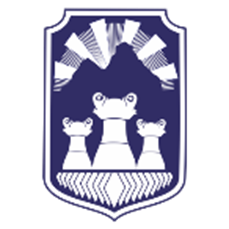 СЛУЖБЕН ГЛАСНИКНА ОПШТИНА ПРИЛЕПСЛУЖБЕН ГЛАСНИКНА ОПШТИНА ПРИЛЕПСЛУЖБЕН ГЛАСНИКНА ОПШТИНА ПРИЛЕПСлужбен гласник на Општина Прилеп – Излегува по потребаСлужбен гласник на Општина Прилеп – Излегува по потребаСлужбен гласник на Општина Прилеп – Излегува по потреба19 Октомври 2022 годинаСлужбен гласник број 10Овој примерок чини 50 ден.Годишна претплата 2.000 ден.Жиро с-ка при Комерцијална банка – Филијала Прилеп300020000208779ЕДБ 4021996117695Адреса: „Прилепски бранители “ бр.1, тел.416-454, www.prilep.gov.mk, емаил:prilep@prilep.gov.mkАдреса: „Прилепски бранители “ бр.1, тел.416-454, www.prilep.gov.mk, емаил:prilep@prilep.gov.mkАдреса: „Прилепски бранители “ бр.1, тел.416-454, www.prilep.gov.mk, емаил:prilep@prilep.gov.mkАдреса: „Прилепски бранители “ бр.1, тел.416-454, www.prilep.gov.mk, емаил:prilep@prilep.gov.mkБрој 08-3670/1ГРАДОНАЧАЛНИК19.10.2022 годинана Општина ПрилепП р и л е пБорче ЈовческиБрој 08-3670/2ГРАДОНАЧАЛНИК19.10.2022 годинана Општина ПрилепП р и л е пБорче ЈовческиБрој 08-3670/3ГРАДОНАЧАЛНИК19.10.2022 годинана Општина ПрилепП р и л е пБорче ЈовческиБрој 08-3670/4ГРАДОНАЧАЛНИК19.10.2022 годинана Општина ПрилепП р и л е пБорче ЈовческиБрој 08-3670/5ГРАДОНАЧАЛНИК19.10.2022 годинана Општина ПрилепП р и л е пБорче ЈовческиБрој 08-3670/6ГРАДОНАЧАЛНИК19.10.2022 годинана Општина ПрилепП р и л е пБорче ЈовческиОпис на призводот /МоделДатум на стекнувањеСериски бр. / Сервисна ознакаколичинаВредност во МКД по парчеВкупно во МКДВредност во УСД по парчеВкупно во УСДТотална станица LEICA FlexLine – TS02 plus, 7” 2 mgonСеп 201823139281380,818.00380,818.007,215.887,215.88Сервер LN TS150 E3-1225/3.3G/8GСеп 2018S4FL4223178,588.0078,588.001,489.111,489.11Десктоп компјутер DELL OptiPlex 3060MTОкт 2018PC HHRMYQ2M CNSYMP2143,140.0043,140.00819.11819.11Дрон Phantom 4 pro V2.0 (EU) + ДодатоциНоем 201811UFC7S0A503431//2,479.752,479.75Леќи за фотоапаратиОкт 201834141962131711201596121535396E1058841124,508.00124,508.002,364.082,364.0814,367.93Број 08-3670/7ГРАДОНАЧАЛНИК19.10.2022 годинана Општина ПрилепП р и л е пБорче ЈовческиБрој 08-3670/8ГРАДОНАЧАЛНИК19.10.2022 годинана Општина ПрилепП р и л е пБорче ЈовческиБрој 08-3670/9ГРАДОНАЧАЛНИК19.10.2022 годинана Општина ПрилепП р и л е пБорче ЈовческиБрој 08-3670/10ГРАДОНАЧАЛНИК19.10.2022 годинана Општина ПрилепП р и л е пБорче ЈовческиБрој 08-3670/11ГРАДОНАЧАЛНИК19.10.2022 годинана Општина ПрилепП р и л е пБорче ЈовческиБрој 08-3670/12ГРАДОНАЧАЛНИК19.10.2022 годинана Општина ПрилепП р и л е пБорче ЈовческиБрој 08-3670/13ГРАДОНАЧАЛНИК19.10.2022 годинана Општина ПрилепП р и л е пБорче ЈовческиБрој 08-3670/14ГРАДОНАЧАЛНИК19.10.2022 годинана Општина ПрилепП р и л е пБорче ЈовческиБрој 08-3670/15ГРАДОНАЧАЛНИК19.10.2022 годинана Општина ПрилепП р и л е пБорче ЈовческиБрој 08-3670/16ГРАДОНАЧАЛНИК19.10.2022 годинана Општина ПрилепП р и л е пБорче ЈовческиБрој 08-3670/17ГРАДОНАЧАЛНИК19.10.2022 годинана Општина ПрилепП р и л е пБорче ЈовческиБрој 08-3670/18ГРАДОНАЧАЛНИК19.10.2022 годинана Општина ПрилепП р и л е пБорче ЈовческиБрој 08-3670/19ГРАДОНАЧАЛНИК19.10.2022 годинана Општина ПрилепП р и л е пБорче ЈовческиИЗДАВА : Општина ПрилепГЛАВЕН И ОДГОВОРЕН УРЕДНИК: Борче Јовчески -Градоначалник на Општина ПрилепДИЗАЈН И КОМПЈУТЕРСКА ОБРАБОТКА: ПЕЧАТИ: Одделение за правни и општи работи.  Тираж: 50 примероци